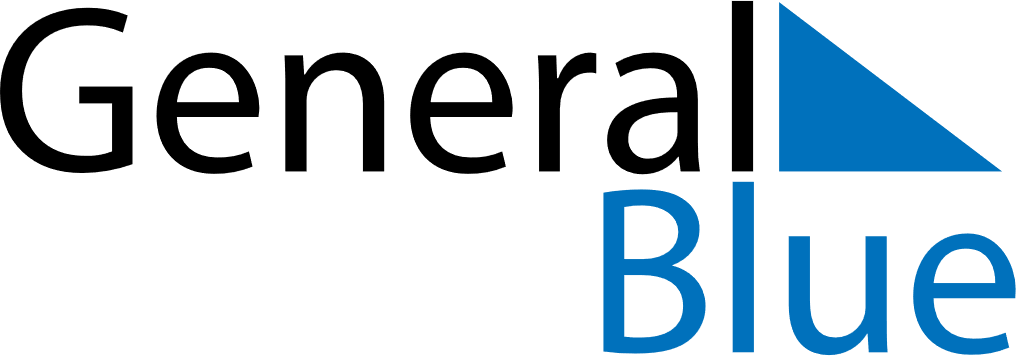 March 2023March 2023March 2023SwedenSwedenSUNMONTUEWEDTHUFRISAT1234567891011Vasaloppet1213141516171819202122232425Marie Bebådelsedag262728293031